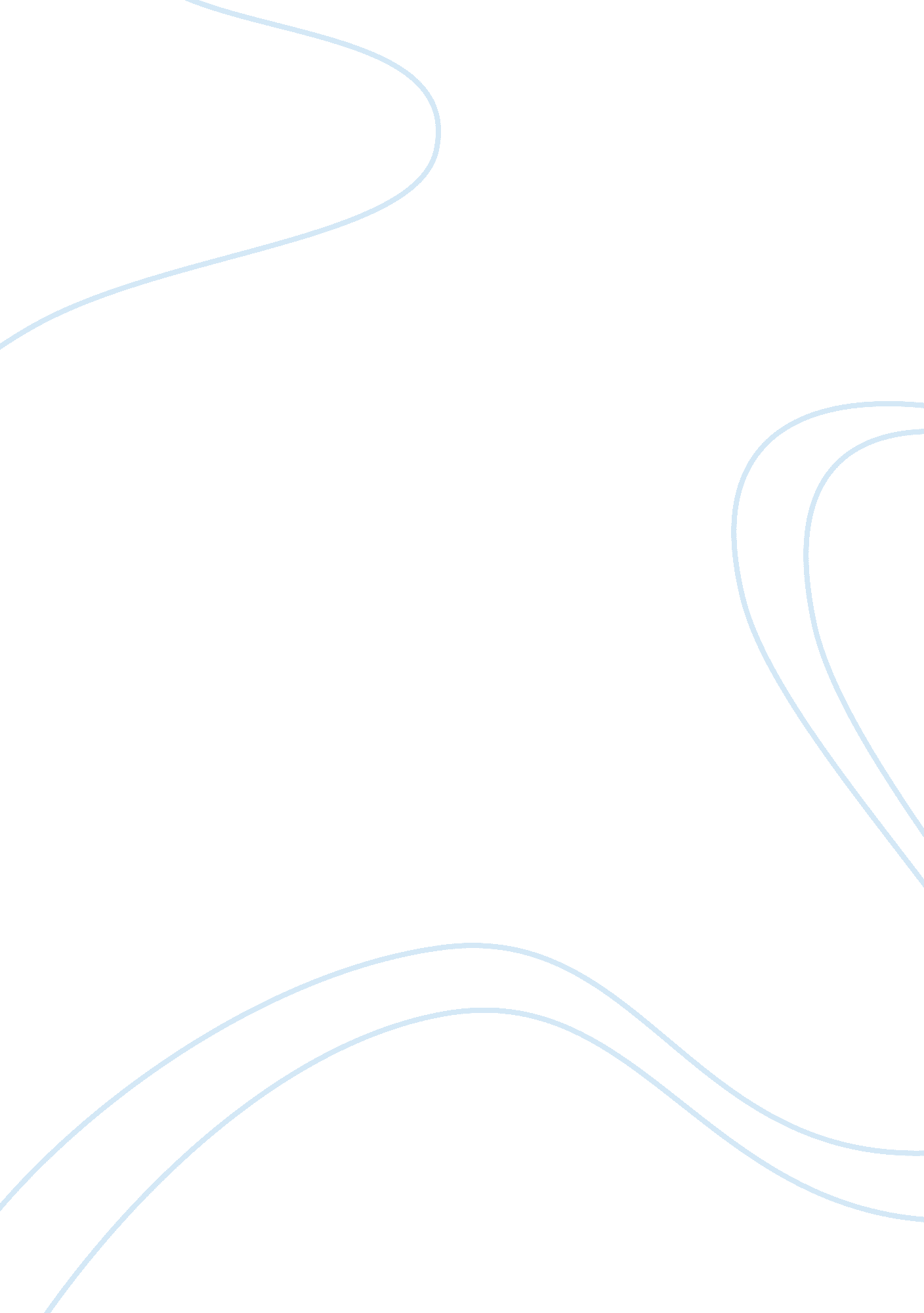 How 9 11 changed our militaryHistory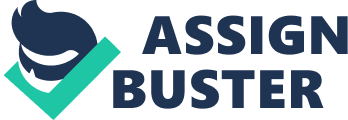 How 9/11 Changed Our Military This paper will talk about how the 9/11 changed the US military operations within and outside. It will begin by definingor giving a brief history of US military and how it has been operating over the years. A short background of the US military is essential because it will help the reader understand where US military has come from and its current state. Additionally, the research will discuss the role military played in combatting the 9/11 attack and how it happened as well as its effects to the citizens as well as other organizations. 
Similarly, the main body of the research will encompass a literature review of the operations of the US military across the world including the change in policies. This section will be important because it will contain the main ideas and facts regarding the research paper. It will discuss many things including US attempts to fight global terrorism, policies developed in military following 9/11 attack, preparedness of the military for future incidences. It will also outline current capability of US military, among other shake-ups that took place. The body of the research will base on the literature review used previously in my annotated bibliography and the ones listed in the reference page. 
Lastly, the paper will conclude by making recommendations on how to improve the USA military to combat similar incidences and to fight global terror. The conclusion will be drawn from the literature review and the body of the research paper. All these will be important in shedding light on the changes that happened following the 9/11 attack. 
Bibliography 
Burk, James. How 9/11 changed ways of war. New York: Stanford Security Studies, 2013 
Duffy, Michael, et al. " How To Fix Our Intelligence”. Time 163, no. 17 (April 26, 2004): 26-32 
Mulrine, Anna. Five ways 9/11 has transformed the US military. 2011. 
http://www. csmonitor. com/USA/Military/2011/0909/Five-ways-9-11-has-transformed- 
the-US-military/How-the-US-military-fights-on-the-ground 
Morgan, Mathews. The American military after 9/11: society, state and empire. London: 
Macmillan, 2013 
Obama, Barack. " We Need A Strategy That Reflects This Resilient Spirit." Vital Speeches of the 
Day 79, no. 7 (July 2013): 202-208 
Waisová, Šárka. " The Consequences of 9/11 for the US Security Sector: New Actors, New 
Procedures, and New Practices." Perspectives: Central European Review of International 
Affairs 21, no. 1 (July 2013): 67-86 